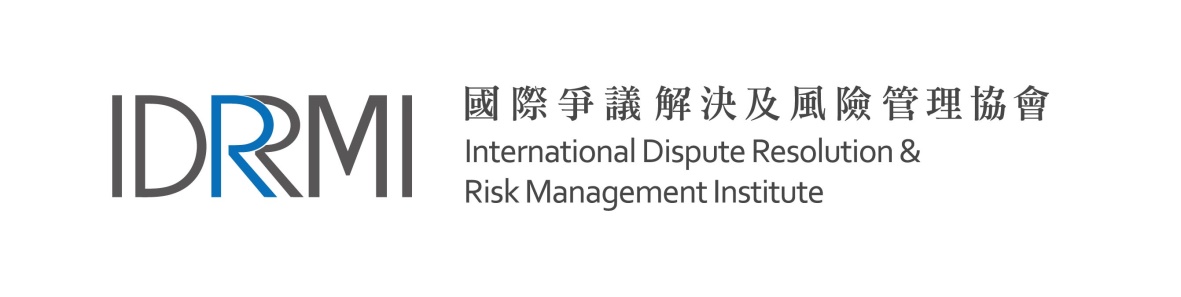 一、個人資料一、個人資料一、個人資料一、個人資料一、個人資料一、個人資料一、個人資料一、個人資料一、個人資料一、個人資料稱謂稱謂稱謂稱謂稱謂先生 小姐 女士 其他：先生 小姐 女士 其他：先生 小姐 女士 其他：先生 小姐 女士 其他：先生 小姐 女士 其他：先生 小姐 女士 其他：先生 小姐 女士 其他：先生 小姐 女士 其他：先生 小姐 女士 其他：先生 小姐 女士 其他：證件照證件照證件照證件照證件照中文姓名(必須與身份證明文件相同)中文姓名(必須與身份證明文件相同)中文姓名(必須與身份證明文件相同)中文姓名(必須與身份證明文件相同)中文姓名(必須與身份證明文件相同)證件照證件照證件照證件照證件照英文姓名(必須與身份證明文件相同)英文姓名(必須與身份證明文件相同)英文姓名(必須與身份證明文件相同)英文姓名(必須與身份證明文件相同)英文姓名(必須與身份證明文件相同)證件照證件照證件照證件照證件照性別性別性別性別性別出生年份出生年份出生年份出生年份出生年份證件照證件照證件照證件照證件照身份證明文件種類身份證明文件種類身份證明文件種類身份證明文件種類身份證明文件種類身份證明文件號碼(首4個號碼)身份證明文件號碼(首4個號碼)身份證明文件號碼(首4個號碼)身份證明文件號碼(首4個號碼)身份證明文件號碼(首4個號碼)證件照證件照證件照證件照證件照國籍國籍國籍國籍國籍手提電話號碼手提電話號碼手提電話號碼手提電話號碼手提電話號碼證件照證件照證件照證件照證件照電郵地址電郵地址電郵地址電郵地址電郵地址住宅電話號碼住宅電話號碼住宅電話號碼住宅電話號碼住宅電話號碼證件照證件照證件照證件照證件照傳真號碼傳真號碼傳真號碼傳真號碼傳真號碼辦公室電話號碼辦公室電話號碼辦公室電話號碼辦公室電話號碼辦公室電話號碼通訊位址通訊位址通訊位址通訊位址通訊位址通訊位址通訊位址通訊位址通訊位址通訊位址二、職業二、職業二、職業二、職業二、職業二、職業二、職業二、職業二、職業二、職業工作狀況工作狀況工作狀況在職  退休  待業  學生  家庭照顧者  其他 (請註明)：在職  退休  待業  學生  家庭照顧者  其他 (請註明)：在職  退休  待業  學生  家庭照顧者  其他 (請註明)：在職  退休  待業  學生  家庭照顧者  其他 (請註明)：在職  退休  待業  學生  家庭照顧者  其他 (請註明)：在職  退休  待業  學生  家庭照顧者  其他 (請註明)：在職  退休  待業  學生  家庭照顧者  其他 (請註明)：在職  退休  待業  學生  家庭照顧者  其他 (請註明)：在職  退休  待業  學生  家庭照顧者  其他 (請註明)：在職  退休  待業  學生  家庭照顧者  其他 (請註明)：在職  退休  待業  學生  家庭照顧者  其他 (請註明)：在職  退休  待業  學生  家庭照顧者  其他 (請註明)：在職  退休  待業  學生  家庭照顧者  其他 (請註明)：在職  退休  待業  學生  家庭照顧者  其他 (請註明)：在職  退休  待業  學生  家庭照顧者  其他 (請註明)：在職  退休  待業  學生  家庭照顧者  其他 (請註明)：在職  退休  待業  學生  家庭照顧者  其他 (請註明)：在職  退休  待業  學生  家庭照顧者  其他 (請註明)：工作經驗 (按日期由近至遠列出)工作經驗 (按日期由近至遠列出)工作經驗 (按日期由近至遠列出)工作經驗 (按日期由近至遠列出)工作經驗 (按日期由近至遠列出)工作經驗 (按日期由近至遠列出)工作經驗 (按日期由近至遠列出)工作經驗 (按日期由近至遠列出)工作經驗 (按日期由近至遠列出)工作經驗 (按日期由近至遠列出)工作經驗 (按日期由近至遠列出)工作經驗 (按日期由近至遠列出)工作經驗 (按日期由近至遠列出)工作經驗 (按日期由近至遠列出)工作經驗 (按日期由近至遠列出)工作經驗 (按日期由近至遠列出)工作經驗 (按日期由近至遠列出)工作經驗 (按日期由近至遠列出)工作經驗 (按日期由近至遠列出)工作經驗 (按日期由近至遠列出)工作經驗 (按日期由近至遠列出)工作經驗 (按日期由近至遠列出)工作經驗 (按日期由近至遠列出)工作經驗 (按日期由近至遠列出)工作經驗 (按日期由近至遠列出)工作經驗 (按日期由近至遠列出)工作經驗 (按日期由近至遠列出)工作經驗 (按日期由近至遠列出)由月/年 由月/年 由月/年 由月/年 至月/年至月/年至月/年至月/年至月/年工作機構名稱工作機構名稱工作機構名稱工作機構名稱工作機構名稱工作機構名稱工作機構名稱工作機構名稱職業職業職業職業職業職位職位職位職位職位職位三、學歷及專業資格 (按日期由近至遠列出)三、學歷及專業資格 (按日期由近至遠列出)三、學歷及專業資格 (按日期由近至遠列出)三、學歷及專業資格 (按日期由近至遠列出)三、學歷及專業資格 (按日期由近至遠列出)三、學歷及專業資格 (按日期由近至遠列出)三、學歷及專業資格 (按日期由近至遠列出)三、學歷及專業資格 (按日期由近至遠列出)三、學歷及專業資格 (按日期由近至遠列出)三、學歷及專業資格 (按日期由近至遠列出)三、學歷及專業資格 (按日期由近至遠列出)三、學歷及專業資格 (按日期由近至遠列出)三、學歷及專業資格 (按日期由近至遠列出)*請附上證明文件副本*請附上證明文件副本*請附上證明文件副本*請附上證明文件副本*請附上證明文件副本*請附上證明文件副本*請附上證明文件副本*請附上證明文件副本*請附上證明文件副本*請附上證明文件副本*請附上證明文件副本*請附上證明文件副本*請附上證明文件副本*請附上證明文件副本*請附上證明文件副本由月/年 由月/年 由月/年 由月/年 至月/年至月/年至月/年至月/年至月/年頒授機構頒授機構頒授機構頒授機構頒授機構頒授機構頒授機構頒授機構頒授機構學歷/專業資格學歷/專業資格學歷/專業資格學歷/專業資格學歷/專業資格學歷/專業資格學歷/專業資格學歷/專業資格頒發日期頒發日期四、已完成之「認可職場調解員」銜接課程 / 職場調解培訓證書課程 　                                                              四、已完成之「認可職場調解員」銜接課程 / 職場調解培訓證書課程 　                                                              四、已完成之「認可職場調解員」銜接課程 / 職場調解培訓證書課程 　                                                              四、已完成之「認可職場調解員」銜接課程 / 職場調解培訓證書課程 　                                                              四、已完成之「認可職場調解員」銜接課程 / 職場調解培訓證書課程 　                                                              四、已完成之「認可職場調解員」銜接課程 / 職場調解培訓證書課程 　                                                              四、已完成之「認可職場調解員」銜接課程 / 職場調解培訓證書課程 　                                                              四、已完成之「認可職場調解員」銜接課程 / 職場調解培訓證書課程 　                                                              四、已完成之「認可職場調解員」銜接課程 / 職場調解培訓證書課程 　                                                              四、已完成之「認可職場調解員」銜接課程 / 職場調解培訓證書課程 　                                                              四、已完成之「認可職場調解員」銜接課程 / 職場調解培訓證書課程 　                                                              四、已完成之「認可職場調解員」銜接課程 / 職場調解培訓證書課程 　                                                              四、已完成之「認可職場調解員」銜接課程 / 職場調解培訓證書課程 　                                                              四、已完成之「認可職場調解員」銜接課程 / 職場調解培訓證書課程 　                                                              四、已完成之「認可職場調解員」銜接課程 / 職場調解培訓證書課程 　                                                              四、已完成之「認可職場調解員」銜接課程 / 職場調解培訓證書課程 　                                                              四、已完成之「認可職場調解員」銜接課程 / 職場調解培訓證書課程 　                                                              四、已完成之「認可職場調解員」銜接課程 / 職場調解培訓證書課程 　                                                              四、已完成之「認可職場調解員」銜接課程 / 職場調解培訓證書課程 　                                                              四、已完成之「認可職場調解員」銜接課程 / 職場調解培訓證書課程 　                                                              四、已完成之「認可職場調解員」銜接課程 / 職場調解培訓證書課程 　                                                              四、已完成之「認可職場調解員」銜接課程 / 職場調解培訓證書課程 　                                                              四、已完成之「認可職場調解員」銜接課程 / 職場調解培訓證書課程 　                                                              四、已完成之「認可職場調解員」銜接課程 / 職場調解培訓證書課程 　                                                              四、已完成之「認可職場調解員」銜接課程 / 職場調解培訓證書課程 　                                                              四、已完成之「認可職場調解員」銜接課程 / 職場調解培訓證書課程 　                                                              四、已完成之「認可職場調解員」銜接課程 / 職場調解培訓證書課程 　                                                              四、已完成之「認可職場調解員」銜接課程 / 職場調解培訓證書課程 　                                                              *請附上證明文件副本 　**申請人士必須於完成有關課程當日起計1年內遞交申請*請附上證明文件副本 　**申請人士必須於完成有關課程當日起計1年內遞交申請*請附上證明文件副本 　**申請人士必須於完成有關課程當日起計1年內遞交申請*請附上證明文件副本 　**申請人士必須於完成有關課程當日起計1年內遞交申請*請附上證明文件副本 　**申請人士必須於完成有關課程當日起計1年內遞交申請*請附上證明文件副本 　**申請人士必須於完成有關課程當日起計1年內遞交申請*請附上證明文件副本 　**申請人士必須於完成有關課程當日起計1年內遞交申請*請附上證明文件副本 　**申請人士必須於完成有關課程當日起計1年內遞交申請*請附上證明文件副本 　**申請人士必須於完成有關課程當日起計1年內遞交申請*請附上證明文件副本 　**申請人士必須於完成有關課程當日起計1年內遞交申請*請附上證明文件副本 　**申請人士必須於完成有關課程當日起計1年內遞交申請*請附上證明文件副本 　**申請人士必須於完成有關課程當日起計1年內遞交申請*請附上證明文件副本 　**申請人士必須於完成有關課程當日起計1年內遞交申請*請附上證明文件副本 　**申請人士必須於完成有關課程當日起計1年內遞交申請*請附上證明文件副本 　**申請人士必須於完成有關課程當日起計1年內遞交申請*請附上證明文件副本 　**申請人士必須於完成有關課程當日起計1年內遞交申請*請附上證明文件副本 　**申請人士必須於完成有關課程當日起計1年內遞交申請*請附上證明文件副本 　**申請人士必須於完成有關課程當日起計1年內遞交申請*請附上證明文件副本 　**申請人士必須於完成有關課程當日起計1年內遞交申請*請附上證明文件副本 　**申請人士必須於完成有關課程當日起計1年內遞交申請*請附上證明文件副本 　**申請人士必須於完成有關課程當日起計1年內遞交申請*請附上證明文件副本 　**申請人士必須於完成有關課程當日起計1年內遞交申請*請附上證明文件副本 　**申請人士必須於完成有關課程當日起計1年內遞交申請*請附上證明文件副本 　**申請人士必須於完成有關課程當日起計1年內遞交申請*請附上證明文件副本 　**申請人士必須於完成有關課程當日起計1年內遞交申請*請附上證明文件副本 　**申請人士必須於完成有關課程當日起計1年內遞交申請*請附上證明文件副本 　**申請人士必須於完成有關課程當日起計1年內遞交申請*請附上證明文件副本 　**申請人士必須於完成有關課程當日起計1年內遞交申請(i)(i) 本人已完成由國際爭議解決及專業談判研究院主辦的「認可職場調解員」銜接課程 / 職場調解培訓證書課程或 本人已完成由國際爭議解決及專業談判研究院主辦的「認可職場調解員」銜接課程 / 職場調解培訓證書課程或 本人已完成由國際爭議解決及專業談判研究院主辦的「認可職場調解員」銜接課程 / 職場調解培訓證書課程或 本人已完成由國際爭議解決及專業談判研究院主辦的「認可職場調解員」銜接課程 / 職場調解培訓證書課程或 本人已完成由國際爭議解決及專業談判研究院主辦的「認可職場調解員」銜接課程 / 職場調解培訓證書課程或 本人已完成由國際爭議解決及專業談判研究院主辦的「認可職場調解員」銜接課程 / 職場調解培訓證書課程或 本人已完成由國際爭議解決及專業談判研究院主辦的「認可職場調解員」銜接課程 / 職場調解培訓證書課程或 本人已完成由國際爭議解決及專業談判研究院主辦的「認可職場調解員」銜接課程 / 職場調解培訓證書課程或 本人已完成由國際爭議解決及專業談判研究院主辦的「認可職場調解員」銜接課程 / 職場調解培訓證書課程或 本人已完成由國際爭議解決及專業談判研究院主辦的「認可職場調解員」銜接課程 / 職場調解培訓證書課程或 本人已完成由國際爭議解決及專業談判研究院主辦的「認可職場調解員」銜接課程 / 職場調解培訓證書課程或 本人已完成由國際爭議解決及專業談判研究院主辦的「認可職場調解員」銜接課程 / 職場調解培訓證書課程或 本人已完成由國際爭議解決及專業談判研究院主辦的「認可職場調解員」銜接課程 / 職場調解培訓證書課程或 本人已完成由國際爭議解決及專業談判研究院主辦的「認可職場調解員」銜接課程 / 職場調解培訓證書課程或 本人已完成由國際爭議解決及專業談判研究院主辦的「認可職場調解員」銜接課程 / 職場調解培訓證書課程或 本人已完成由國際爭議解決及專業談判研究院主辦的「認可職場調解員」銜接課程 / 職場調解培訓證書課程或 本人已完成由國際爭議解決及專業談判研究院主辦的「認可職場調解員」銜接課程 / 職場調解培訓證書課程或 本人已完成由國際爭議解決及專業談判研究院主辦的「認可職場調解員」銜接課程 / 職場調解培訓證書課程或 本人已完成由國際爭議解決及專業談判研究院主辦的「認可職場調解員」銜接課程 / 職場調解培訓證書課程或 本人已完成由國際爭議解決及專業談判研究院主辦的「認可職場調解員」銜接課程 / 職場調解培訓證書課程或 本人已完成由國際爭議解決及專業談判研究院主辦的「認可職場調解員」銜接課程 / 職場調解培訓證書課程或 本人已完成由國際爭議解決及專業談判研究院主辦的「認可職場調解員」銜接課程 / 職場調解培訓證書課程或 本人已完成由國際爭議解決及專業談判研究院主辦的「認可職場調解員」銜接課程 / 職場調解培訓證書課程或 本人已完成由國際爭議解決及專業談判研究院主辦的「認可職場調解員」銜接課程 / 職場調解培訓證書課程或 本人已完成由國際爭議解決及專業談判研究院主辦的「認可職場調解員」銜接課程 / 職場調解培訓證書課程或 本人已完成由國際爭議解決及專業談判研究院主辦的「認可職場調解員」銜接課程 / 職場調解培訓證書課程或(ii)(ii)本人已完成由其他機構舉辦獲國際爭議解決及風險管理協會認可的「認可職場調解員」銜接課程 / 職場調解培訓證書課程，主辦機構為： 澳門城市大學　本人已完成由其他機構舉辦獲國際爭議解決及風險管理協會認可的「認可職場調解員」銜接課程 / 職場調解培訓證書課程，主辦機構為： 澳門城市大學　本人已完成由其他機構舉辦獲國際爭議解決及風險管理協會認可的「認可職場調解員」銜接課程 / 職場調解培訓證書課程，主辦機構為： 澳門城市大學　本人已完成由其他機構舉辦獲國際爭議解決及風險管理協會認可的「認可職場調解員」銜接課程 / 職場調解培訓證書課程，主辦機構為： 澳門城市大學　本人已完成由其他機構舉辦獲國際爭議解決及風險管理協會認可的「認可職場調解員」銜接課程 / 職場調解培訓證書課程，主辦機構為： 澳門城市大學　本人已完成由其他機構舉辦獲國際爭議解決及風險管理協會認可的「認可職場調解員」銜接課程 / 職場調解培訓證書課程，主辦機構為： 澳門城市大學　本人已完成由其他機構舉辦獲國際爭議解決及風險管理協會認可的「認可職場調解員」銜接課程 / 職場調解培訓證書課程，主辦機構為： 澳門城市大學　本人已完成由其他機構舉辦獲國際爭議解決及風險管理協會認可的「認可職場調解員」銜接課程 / 職場調解培訓證書課程，主辦機構為： 澳門城市大學　本人已完成由其他機構舉辦獲國際爭議解決及風險管理協會認可的「認可職場調解員」銜接課程 / 職場調解培訓證書課程，主辦機構為： 澳門城市大學　本人已完成由其他機構舉辦獲國際爭議解決及風險管理協會認可的「認可職場調解員」銜接課程 / 職場調解培訓證書課程，主辦機構為： 澳門城市大學　本人已完成由其他機構舉辦獲國際爭議解決及風險管理協會認可的「認可職場調解員」銜接課程 / 職場調解培訓證書課程，主辦機構為： 澳門城市大學　本人已完成由其他機構舉辦獲國際爭議解決及風險管理協會認可的「認可職場調解員」銜接課程 / 職場調解培訓證書課程，主辦機構為： 澳門城市大學　本人已完成由其他機構舉辦獲國際爭議解決及風險管理協會認可的「認可職場調解員」銜接課程 / 職場調解培訓證書課程，主辦機構為： 澳門城市大學　本人已完成由其他機構舉辦獲國際爭議解決及風險管理協會認可的「認可職場調解員」銜接課程 / 職場調解培訓證書課程，主辦機構為： 澳門城市大學　本人已完成由其他機構舉辦獲國際爭議解決及風險管理協會認可的「認可職場調解員」銜接課程 / 職場調解培訓證書課程，主辦機構為： 澳門城市大學　本人已完成由其他機構舉辦獲國際爭議解決及風險管理協會認可的「認可職場調解員」銜接課程 / 職場調解培訓證書課程，主辦機構為： 澳門城市大學　本人已完成由其他機構舉辦獲國際爭議解決及風險管理協會認可的「認可職場調解員」銜接課程 / 職場調解培訓證書課程，主辦機構為： 澳門城市大學　本人已完成由其他機構舉辦獲國際爭議解決及風險管理協會認可的「認可職場調解員」銜接課程 / 職場調解培訓證書課程，主辦機構為： 澳門城市大學　本人已完成由其他機構舉辦獲國際爭議解決及風險管理協會認可的「認可職場調解員」銜接課程 / 職場調解培訓證書課程，主辦機構為： 澳門城市大學　本人已完成由其他機構舉辦獲國際爭議解決及風險管理協會認可的「認可職場調解員」銜接課程 / 職場調解培訓證書課程，主辦機構為： 澳門城市大學　本人已完成由其他機構舉辦獲國際爭議解決及風險管理協會認可的「認可職場調解員」銜接課程 / 職場調解培訓證書課程，主辦機構為： 澳門城市大學　本人已完成由其他機構舉辦獲國際爭議解決及風險管理協會認可的「認可職場調解員」銜接課程 / 職場調解培訓證書課程，主辦機構為： 澳門城市大學　本人已完成由其他機構舉辦獲國際爭議解決及風險管理協會認可的「認可職場調解員」銜接課程 / 職場調解培訓證書課程，主辦機構為： 澳門城市大學　本人已完成由其他機構舉辦獲國際爭議解決及風險管理協會認可的「認可職場調解員」銜接課程 / 職場調解培訓證書課程，主辦機構為： 澳門城市大學　本人已完成由其他機構舉辦獲國際爭議解決及風險管理協會認可的「認可職場調解員」銜接課程 / 職場調解培訓證書課程，主辦機構為： 澳門城市大學　本人已完成由其他機構舉辦獲國際爭議解決及風險管理協會認可的「認可職場調解員」銜接課程 / 職場調解培訓證書課程，主辦機構為： 澳門城市大學　(ii)(ii) 其他 (請註明): 其他 (請註明): 其他 (請註明): 其他 (請註明): 其他 (請註明): 其他 (請註明): 其他 (請註明): 其他 (請註明): 其他 (請註明): 其他 (請註明): 其他 (請註明): 其他 (請註明): 其他 (請註明): 其他 (請註明): 其他 (請註明): 其他 (請註明): 其他 (請註明): 其他 (請註明): 其他 (請註明): 其他 (請註明): 其他 (請註明): 其他 (請註明): 其他 (請註明): 其他 (請註明): 其他 (請註明): 其他 (請註明):完成課程日期完成課程日期完成課程日期完成課程日期五、語言能力五、語言能力五、語言能力五、語言能力五、語言能力五、語言能力五、語言能力請註明程度 (良好 / 一般 / 略懂 / 不懂)請註明程度 (良好 / 一般 / 略懂 / 不懂)請註明程度 (良好 / 一般 / 略懂 / 不懂)請註明程度 (良好 / 一般 / 略懂 / 不懂)請註明程度 (良好 / 一般 / 略懂 / 不懂)請註明程度 (良好 / 一般 / 略懂 / 不懂)請註明程度 (良好 / 一般 / 略懂 / 不懂)請註明程度 (良好 / 一般 / 略懂 / 不懂)請註明程度 (良好 / 一般 / 略懂 / 不懂)請註明程度 (良好 / 一般 / 略懂 / 不懂)請註明程度 (良好 / 一般 / 略懂 / 不懂)請註明程度 (良好 / 一般 / 略懂 / 不懂)請註明程度 (良好 / 一般 / 略懂 / 不懂)請註明程度 (良好 / 一般 / 略懂 / 不懂)請註明程度 (良好 / 一般 / 略懂 / 不懂)請註明程度 (良好 / 一般 / 略懂 / 不懂)請註明程度 (良好 / 一般 / 略懂 / 不懂)請註明程度 (良好 / 一般 / 略懂 / 不懂)請註明程度 (良好 / 一般 / 略懂 / 不懂)請註明程度 (良好 / 一般 / 略懂 / 不懂)請註明程度 (良好 / 一般 / 略懂 / 不懂)請註明程度 (良好 / 一般 / 略懂 / 不懂)請註明程度 (良好 / 一般 / 略懂 / 不懂)請註明程度 (良好 / 一般 / 略懂 / 不懂)請註明程度 (良好 / 一般 / 略懂 / 不懂)請註明程度 (良好 / 一般 / 略懂 / 不懂)請註明程度 (良好 / 一般 / 略懂 / 不懂)請註明程度 (良好 / 一般 / 略懂 / 不懂)口語能力口語能力口語能力口語能力口語能力口語能力口語能力口語能力口語能力口語能力口語能力口語能力口語能力口語能力口語能力口語能力書寫能力書寫能力書寫能力書寫能力書寫能力書寫能力書寫能力普通話普通話普通話普通話普通話普通話普通話普通話廣東話廣東話廣東話廣東話英語英語英語英語中文中文中文中文英文英文英文程度程度程度其他語言 (請註明程度)：其他語言 (請註明程度)：其他語言 (請註明程度)：其他語言 (請註明程度)：其他語言 (請註明程度)：其他語言 (請註明程度)：其他語言 (請註明程度)：其他語言 (請註明程度)：其他語言 (請註明程度)：其他語言 (請註明程度)：六、費用及付款方法六、費用及付款方法六、費用及付款方法若首次申請成為國際爭議解決及風險管理協會之認可職場調解員，須同時繳交註冊費及首年年費。其後每年須繳交年費。費用為港幣1000元正 (其中包括註冊費500元及年費500元)，有效期至該年度的12月31日。註冊費及年費將會定期作出適當調整。若首次申請成為國際爭議解決及風險管理協會之認可職場調解員，須同時繳交註冊費及首年年費。其後每年須繳交年費。費用為港幣1000元正 (其中包括註冊費500元及年費500元)，有效期至該年度的12月31日。註冊費及年費將會定期作出適當調整。若首次申請成為國際爭議解決及風險管理協會之認可職場調解員，須同時繳交註冊費及首年年費。其後每年須繳交年費。費用為港幣1000元正 (其中包括註冊費500元及年費500元)，有效期至該年度的12月31日。註冊費及年費將會定期作出適當調整。若首次申請成為國際爭議解決及風險管理協會之認可職場調解員，須同時繳交註冊費及首年年費。其後每年須繳交年費。費用為港幣1000元正 (其中包括註冊費500元及年費500元)，有效期至該年度的12月31日。註冊費及年費將會定期作出適當調整。若首次申請成為國際爭議解決及風險管理協會之認可職場調解員，須同時繳交註冊費及首年年費。其後每年須繳交年費。費用為港幣1000元正 (其中包括註冊費500元及年費500元)，有效期至該年度的12月31日。註冊費及年費將會定期作出適當調整。若首次申請成為國際爭議解決及風險管理協會之認可職場調解員，須同時繳交註冊費及首年年費。其後每年須繳交年費。費用為港幣1000元正 (其中包括註冊費500元及年費500元)，有效期至該年度的12月31日。註冊費及年費將會定期作出適當調整。若首次申請成為國際爭議解決及風險管理協會之認可職場調解員，須同時繳交註冊費及首年年費。其後每年須繳交年費。費用為港幣1000元正 (其中包括註冊費500元及年費500元)，有效期至該年度的12月31日。註冊費及年費將會定期作出適當調整。若首次申請成為國際爭議解決及風險管理協會之認可職場調解員，須同時繳交註冊費及首年年費。其後每年須繳交年費。費用為港幣1000元正 (其中包括註冊費500元及年費500元)，有效期至該年度的12月31日。註冊費及年費將會定期作出適當調整。若首次申請成為國際爭議解決及風險管理協會之認可職場調解員，須同時繳交註冊費及首年年費。其後每年須繳交年費。費用為港幣1000元正 (其中包括註冊費500元及年費500元)，有效期至該年度的12月31日。註冊費及年費將會定期作出適當調整。付款方法:付款方法:付款方法:付款方法:付款方法:付款方法:付款方法:付款方法:付款方法:支票 (只限於香港銀行戶口，抬頭為“國際爭議解決及風險管理協會有限公司”，請於支票背面填寫姓名、聯絡電話及註明“認可職場調解員之申請”)支票 (只限於香港銀行戶口，抬頭為“國際爭議解決及風險管理協會有限公司”，請於支票背面填寫姓名、聯絡電話及註明“認可職場調解員之申請”)支票 (只限於香港銀行戶口，抬頭為“國際爭議解決及風險管理協會有限公司”，請於支票背面填寫姓名、聯絡電話及註明“認可職場調解員之申請”)支票 (只限於香港銀行戶口，抬頭為“國際爭議解決及風險管理協會有限公司”，請於支票背面填寫姓名、聯絡電話及註明“認可職場調解員之申請”)支票 (只限於香港銀行戶口，抬頭為“國際爭議解決及風險管理協會有限公司”，請於支票背面填寫姓名、聯絡電話及註明“認可職場調解員之申請”)支票 (只限於香港銀行戶口，抬頭為“國際爭議解決及風險管理協會有限公司”，請於支票背面填寫姓名、聯絡電話及註明“認可職場調解員之申請”)支票 (只限於香港銀行戶口，抬頭為“國際爭議解決及風險管理協會有限公司”，請於支票背面填寫姓名、聯絡電話及註明“認可職場調解員之申請”)支票 (只限於香港銀行戶口，抬頭為“國際爭議解決及風險管理協會有限公司”，請於支票背面填寫姓名、聯絡電話及註明“認可職場調解員之申請”)支票號碼銀行名稱銀行轉帳（只限於香港銀行戶口） (請將費用存入中國銀行之港幣戶口012-704-2-005393-2 ，賬號名稱：國際爭議解決及風險管理協會有限公司，請於銀行入數紙上填寫姓名、聯絡電話及註明“認可職場調解員之申請”，並電郵至admin@idrrmi.org或郵寄到香港中環雪廠街11號律政中心西座5樓506室)銀行轉帳（只限於香港銀行戶口） (請將費用存入中國銀行之港幣戶口012-704-2-005393-2 ，賬號名稱：國際爭議解決及風險管理協會有限公司，請於銀行入數紙上填寫姓名、聯絡電話及註明“認可職場調解員之申請”，並電郵至admin@idrrmi.org或郵寄到香港中環雪廠街11號律政中心西座5樓506室)銀行轉帳（只限於香港銀行戶口） (請將費用存入中國銀行之港幣戶口012-704-2-005393-2 ，賬號名稱：國際爭議解決及風險管理協會有限公司，請於銀行入數紙上填寫姓名、聯絡電話及註明“認可職場調解員之申請”，並電郵至admin@idrrmi.org或郵寄到香港中環雪廠街11號律政中心西座5樓506室)銀行轉帳（只限於香港銀行戶口） (請將費用存入中國銀行之港幣戶口012-704-2-005393-2 ，賬號名稱：國際爭議解決及風險管理協會有限公司，請於銀行入數紙上填寫姓名、聯絡電話及註明“認可職場調解員之申請”，並電郵至admin@idrrmi.org或郵寄到香港中環雪廠街11號律政中心西座5樓506室)銀行轉帳（只限於香港銀行戶口） (請將費用存入中國銀行之港幣戶口012-704-2-005393-2 ，賬號名稱：國際爭議解決及風險管理協會有限公司，請於銀行入數紙上填寫姓名、聯絡電話及註明“認可職場調解員之申請”，並電郵至admin@idrrmi.org或郵寄到香港中環雪廠街11號律政中心西座5樓506室)銀行轉帳（只限於香港銀行戶口） (請將費用存入中國銀行之港幣戶口012-704-2-005393-2 ，賬號名稱：國際爭議解決及風險管理協會有限公司，請於銀行入數紙上填寫姓名、聯絡電話及註明“認可職場調解員之申請”，並電郵至admin@idrrmi.org或郵寄到香港中環雪廠街11號律政中心西座5樓506室)銀行轉帳（只限於香港銀行戶口） (請將費用存入中國銀行之港幣戶口012-704-2-005393-2 ，賬號名稱：國際爭議解決及風險管理協會有限公司，請於銀行入數紙上填寫姓名、聯絡電話及註明“認可職場調解員之申請”，並電郵至admin@idrrmi.org或郵寄到香港中環雪廠街11號律政中心西座5樓506室)銀行轉帳（只限於香港銀行戶口） (請將費用存入中國銀行之港幣戶口012-704-2-005393-2 ，賬號名稱：國際爭議解決及風險管理協會有限公司，請於銀行入數紙上填寫姓名、聯絡電話及註明“認可職場調解員之申請”，並電郵至admin@idrrmi.org或郵寄到香港中環雪廠街11號律政中心西座5樓506室)轉帳日期交易備查號 (如有)七、申請須知七、申請須知七、申請須知七、申請須知申請人士必須符合下列其中一項要求：完成由國際爭議解決及專業談判研究院主辦的「認可職場調解員」銜接課程 / 職場調解培訓證書課程並取得有關證書；或完成由其他機構舉辦並獲本會認可的「認可職場調解員」銜接課程 / 職場調解培訓證書課程並取得有關證書申請人士必須於完成有關課程當日起計1年內遞交申請。成功申請成為認可職場調解員後，須於有關年度完結前達到CPD持續專業發展計畫的要求，方可申請續期。成功申請的認可職場調解員，其資格有效期由批核日期起計至該年度的12月31日。申請人士必須達到申請須知第一項陳述的要求，並將 (i) 已填妥之申請表格，(ii) 證件照，(iii) 費用 (註冊費及年費)，(iv) 申請表內第三部分申報的學歷及專業資格證明文件副本，(v) 完成「認可職場調解員」銜接課程 / 職場調解培訓證書課程之證書副本，以電郵、郵寄或親身交回香港中環雪廠街11號律政中心西座5樓506室，本會理事會方會受理申請人士之申請。本會理事會有權接受或拒絕申請人士之申請而無須交代任何理由。如申請最終被拒，年費將退回予申請人士，而申請費概不發還亦不可轉讓。本會理事會有權隨時更新/更改有關申請資格、要求和費用。如有任何爭議，國際爭議解決及風險管理協會保留最終決定權。申請人士必須符合下列其中一項要求：完成由國際爭議解決及專業談判研究院主辦的「認可職場調解員」銜接課程 / 職場調解培訓證書課程並取得有關證書；或完成由其他機構舉辦並獲本會認可的「認可職場調解員」銜接課程 / 職場調解培訓證書課程並取得有關證書申請人士必須於完成有關課程當日起計1年內遞交申請。成功申請成為認可職場調解員後，須於有關年度完結前達到CPD持續專業發展計畫的要求，方可申請續期。成功申請的認可職場調解員，其資格有效期由批核日期起計至該年度的12月31日。申請人士必須達到申請須知第一項陳述的要求，並將 (i) 已填妥之申請表格，(ii) 證件照，(iii) 費用 (註冊費及年費)，(iv) 申請表內第三部分申報的學歷及專業資格證明文件副本，(v) 完成「認可職場調解員」銜接課程 / 職場調解培訓證書課程之證書副本，以電郵、郵寄或親身交回香港中環雪廠街11號律政中心西座5樓506室，本會理事會方會受理申請人士之申請。本會理事會有權接受或拒絕申請人士之申請而無須交代任何理由。如申請最終被拒，年費將退回予申請人士，而申請費概不發還亦不可轉讓。本會理事會有權隨時更新/更改有關申請資格、要求和費用。如有任何爭議，國際爭議解決及風險管理協會保留最終決定權。申請人士必須符合下列其中一項要求：完成由國際爭議解決及專業談判研究院主辦的「認可職場調解員」銜接課程 / 職場調解培訓證書課程並取得有關證書；或完成由其他機構舉辦並獲本會認可的「認可職場調解員」銜接課程 / 職場調解培訓證書課程並取得有關證書申請人士必須於完成有關課程當日起計1年內遞交申請。成功申請成為認可職場調解員後，須於有關年度完結前達到CPD持續專業發展計畫的要求，方可申請續期。成功申請的認可職場調解員，其資格有效期由批核日期起計至該年度的12月31日。申請人士必須達到申請須知第一項陳述的要求，並將 (i) 已填妥之申請表格，(ii) 證件照，(iii) 費用 (註冊費及年費)，(iv) 申請表內第三部分申報的學歷及專業資格證明文件副本，(v) 完成「認可職場調解員」銜接課程 / 職場調解培訓證書課程之證書副本，以電郵、郵寄或親身交回香港中環雪廠街11號律政中心西座5樓506室，本會理事會方會受理申請人士之申請。本會理事會有權接受或拒絕申請人士之申請而無須交代任何理由。如申請最終被拒，年費將退回予申請人士，而申請費概不發還亦不可轉讓。本會理事會有權隨時更新/更改有關申請資格、要求和費用。如有任何爭議，國際爭議解決及風險管理協會保留最終決定權。申請人士必須符合下列其中一項要求：完成由國際爭議解決及專業談判研究院主辦的「認可職場調解員」銜接課程 / 職場調解培訓證書課程並取得有關證書；或完成由其他機構舉辦並獲本會認可的「認可職場調解員」銜接課程 / 職場調解培訓證書課程並取得有關證書申請人士必須於完成有關課程當日起計1年內遞交申請。成功申請成為認可職場調解員後，須於有關年度完結前達到CPD持續專業發展計畫的要求，方可申請續期。成功申請的認可職場調解員，其資格有效期由批核日期起計至該年度的12月31日。申請人士必須達到申請須知第一項陳述的要求，並將 (i) 已填妥之申請表格，(ii) 證件照，(iii) 費用 (註冊費及年費)，(iv) 申請表內第三部分申報的學歷及專業資格證明文件副本，(v) 完成「認可職場調解員」銜接課程 / 職場調解培訓證書課程之證書副本，以電郵、郵寄或親身交回香港中環雪廠街11號律政中心西座5樓506室，本會理事會方會受理申請人士之申請。本會理事會有權接受或拒絕申請人士之申請而無須交代任何理由。如申請最終被拒，年費將退回予申請人士，而申請費概不發還亦不可轉讓。本會理事會有權隨時更新/更改有關申請資格、要求和費用。如有任何爭議，國際爭議解決及風險管理協會保留最終決定權。申請人士必須符合下列其中一項要求：完成由國際爭議解決及專業談判研究院主辦的「認可職場調解員」銜接課程 / 職場調解培訓證書課程並取得有關證書；或完成由其他機構舉辦並獲本會認可的「認可職場調解員」銜接課程 / 職場調解培訓證書課程並取得有關證書申請人士必須於完成有關課程當日起計1年內遞交申請。成功申請成為認可職場調解員後，須於有關年度完結前達到CPD持續專業發展計畫的要求，方可申請續期。成功申請的認可職場調解員，其資格有效期由批核日期起計至該年度的12月31日。申請人士必須達到申請須知第一項陳述的要求，並將 (i) 已填妥之申請表格，(ii) 證件照，(iii) 費用 (註冊費及年費)，(iv) 申請表內第三部分申報的學歷及專業資格證明文件副本，(v) 完成「認可職場調解員」銜接課程 / 職場調解培訓證書課程之證書副本，以電郵、郵寄或親身交回香港中環雪廠街11號律政中心西座5樓506室，本會理事會方會受理申請人士之申請。本會理事會有權接受或拒絕申請人士之申請而無須交代任何理由。如申請最終被拒，年費將退回予申請人士，而申請費概不發還亦不可轉讓。本會理事會有權隨時更新/更改有關申請資格、要求和費用。如有任何爭議，國際爭議解決及風險管理協會保留最終決定權。申請人士必須符合下列其中一項要求：完成由國際爭議解決及專業談判研究院主辦的「認可職場調解員」銜接課程 / 職場調解培訓證書課程並取得有關證書；或完成由其他機構舉辦並獲本會認可的「認可職場調解員」銜接課程 / 職場調解培訓證書課程並取得有關證書申請人士必須於完成有關課程當日起計1年內遞交申請。成功申請成為認可職場調解員後，須於有關年度完結前達到CPD持續專業發展計畫的要求，方可申請續期。成功申請的認可職場調解員，其資格有效期由批核日期起計至該年度的12月31日。申請人士必須達到申請須知第一項陳述的要求，並將 (i) 已填妥之申請表格，(ii) 證件照，(iii) 費用 (註冊費及年費)，(iv) 申請表內第三部分申報的學歷及專業資格證明文件副本，(v) 完成「認可職場調解員」銜接課程 / 職場調解培訓證書課程之證書副本，以電郵、郵寄或親身交回香港中環雪廠街11號律政中心西座5樓506室，本會理事會方會受理申請人士之申請。本會理事會有權接受或拒絕申請人士之申請而無須交代任何理由。如申請最終被拒，年費將退回予申請人士，而申請費概不發還亦不可轉讓。本會理事會有權隨時更新/更改有關申請資格、要求和費用。如有任何爭議，國際爭議解決及風險管理協會保留最終決定權。申請人士必須符合下列其中一項要求：完成由國際爭議解決及專業談判研究院主辦的「認可職場調解員」銜接課程 / 職場調解培訓證書課程並取得有關證書；或完成由其他機構舉辦並獲本會認可的「認可職場調解員」銜接課程 / 職場調解培訓證書課程並取得有關證書申請人士必須於完成有關課程當日起計1年內遞交申請。成功申請成為認可職場調解員後，須於有關年度完結前達到CPD持續專業發展計畫的要求，方可申請續期。成功申請的認可職場調解員，其資格有效期由批核日期起計至該年度的12月31日。申請人士必須達到申請須知第一項陳述的要求，並將 (i) 已填妥之申請表格，(ii) 證件照，(iii) 費用 (註冊費及年費)，(iv) 申請表內第三部分申報的學歷及專業資格證明文件副本，(v) 完成「認可職場調解員」銜接課程 / 職場調解培訓證書課程之證書副本，以電郵、郵寄或親身交回香港中環雪廠街11號律政中心西座5樓506室，本會理事會方會受理申請人士之申請。本會理事會有權接受或拒絕申請人士之申請而無須交代任何理由。如申請最終被拒，年費將退回予申請人士，而申請費概不發還亦不可轉讓。本會理事會有權隨時更新/更改有關申請資格、要求和費用。如有任何爭議，國際爭議解決及風險管理協會保留最終決定權。申請人士必須符合下列其中一項要求：完成由國際爭議解決及專業談判研究院主辦的「認可職場調解員」銜接課程 / 職場調解培訓證書課程並取得有關證書；或完成由其他機構舉辦並獲本會認可的「認可職場調解員」銜接課程 / 職場調解培訓證書課程並取得有關證書申請人士必須於完成有關課程當日起計1年內遞交申請。成功申請成為認可職場調解員後，須於有關年度完結前達到CPD持續專業發展計畫的要求，方可申請續期。成功申請的認可職場調解員，其資格有效期由批核日期起計至該年度的12月31日。申請人士必須達到申請須知第一項陳述的要求，並將 (i) 已填妥之申請表格，(ii) 證件照，(iii) 費用 (註冊費及年費)，(iv) 申請表內第三部分申報的學歷及專業資格證明文件副本，(v) 完成「認可職場調解員」銜接課程 / 職場調解培訓證書課程之證書副本，以電郵、郵寄或親身交回香港中環雪廠街11號律政中心西座5樓506室，本會理事會方會受理申請人士之申請。本會理事會有權接受或拒絕申請人士之申請而無須交代任何理由。如申請最終被拒，年費將退回予申請人士，而申請費概不發還亦不可轉讓。本會理事會有權隨時更新/更改有關申請資格、要求和費用。如有任何爭議，國際爭議解決及風險管理協會保留最終決定權。申請人士必須符合下列其中一項要求：完成由國際爭議解決及專業談判研究院主辦的「認可職場調解員」銜接課程 / 職場調解培訓證書課程並取得有關證書；或完成由其他機構舉辦並獲本會認可的「認可職場調解員」銜接課程 / 職場調解培訓證書課程並取得有關證書申請人士必須於完成有關課程當日起計1年內遞交申請。成功申請成為認可職場調解員後，須於有關年度完結前達到CPD持續專業發展計畫的要求，方可申請續期。成功申請的認可職場調解員，其資格有效期由批核日期起計至該年度的12月31日。申請人士必須達到申請須知第一項陳述的要求，並將 (i) 已填妥之申請表格，(ii) 證件照，(iii) 費用 (註冊費及年費)，(iv) 申請表內第三部分申報的學歷及專業資格證明文件副本，(v) 完成「認可職場調解員」銜接課程 / 職場調解培訓證書課程之證書副本，以電郵、郵寄或親身交回香港中環雪廠街11號律政中心西座5樓506室，本會理事會方會受理申請人士之申請。本會理事會有權接受或拒絕申請人士之申請而無須交代任何理由。如申請最終被拒，年費將退回予申請人士，而申請費概不發還亦不可轉讓。本會理事會有權隨時更新/更改有關申請資格、要求和費用。如有任何爭議，國際爭議解決及風險管理協會保留最終決定權。申請人士必須符合下列其中一項要求：完成由國際爭議解決及專業談判研究院主辦的「認可職場調解員」銜接課程 / 職場調解培訓證書課程並取得有關證書；或完成由其他機構舉辦並獲本會認可的「認可職場調解員」銜接課程 / 職場調解培訓證書課程並取得有關證書申請人士必須於完成有關課程當日起計1年內遞交申請。成功申請成為認可職場調解員後，須於有關年度完結前達到CPD持續專業發展計畫的要求，方可申請續期。成功申請的認可職場調解員，其資格有效期由批核日期起計至該年度的12月31日。申請人士必須達到申請須知第一項陳述的要求，並將 (i) 已填妥之申請表格，(ii) 證件照，(iii) 費用 (註冊費及年費)，(iv) 申請表內第三部分申報的學歷及專業資格證明文件副本，(v) 完成「認可職場調解員」銜接課程 / 職場調解培訓證書課程之證書副本，以電郵、郵寄或親身交回香港中環雪廠街11號律政中心西座5樓506室，本會理事會方會受理申請人士之申請。本會理事會有權接受或拒絕申請人士之申請而無須交代任何理由。如申請最終被拒，年費將退回予申請人士，而申請費概不發還亦不可轉讓。本會理事會有權隨時更新/更改有關申請資格、要求和費用。如有任何爭議，國際爭議解決及風險管理協會保留最終決定權。申請人士必須符合下列其中一項要求：完成由國際爭議解決及專業談判研究院主辦的「認可職場調解員」銜接課程 / 職場調解培訓證書課程並取得有關證書；或完成由其他機構舉辦並獲本會認可的「認可職場調解員」銜接課程 / 職場調解培訓證書課程並取得有關證書申請人士必須於完成有關課程當日起計1年內遞交申請。成功申請成為認可職場調解員後，須於有關年度完結前達到CPD持續專業發展計畫的要求，方可申請續期。成功申請的認可職場調解員，其資格有效期由批核日期起計至該年度的12月31日。申請人士必須達到申請須知第一項陳述的要求，並將 (i) 已填妥之申請表格，(ii) 證件照，(iii) 費用 (註冊費及年費)，(iv) 申請表內第三部分申報的學歷及專業資格證明文件副本，(v) 完成「認可職場調解員」銜接課程 / 職場調解培訓證書課程之證書副本，以電郵、郵寄或親身交回香港中環雪廠街11號律政中心西座5樓506室，本會理事會方會受理申請人士之申請。本會理事會有權接受或拒絕申請人士之申請而無須交代任何理由。如申請最終被拒，年費將退回予申請人士，而申請費概不發還亦不可轉讓。本會理事會有權隨時更新/更改有關申請資格、要求和費用。如有任何爭議，國際爭議解決及風險管理協會保留最終決定權。申請人士必須符合下列其中一項要求：完成由國際爭議解決及專業談判研究院主辦的「認可職場調解員」銜接課程 / 職場調解培訓證書課程並取得有關證書；或完成由其他機構舉辦並獲本會認可的「認可職場調解員」銜接課程 / 職場調解培訓證書課程並取得有關證書申請人士必須於完成有關課程當日起計1年內遞交申請。成功申請成為認可職場調解員後，須於有關年度完結前達到CPD持續專業發展計畫的要求，方可申請續期。成功申請的認可職場調解員，其資格有效期由批核日期起計至該年度的12月31日。申請人士必須達到申請須知第一項陳述的要求，並將 (i) 已填妥之申請表格，(ii) 證件照，(iii) 費用 (註冊費及年費)，(iv) 申請表內第三部分申報的學歷及專業資格證明文件副本，(v) 完成「認可職場調解員」銜接課程 / 職場調解培訓證書課程之證書副本，以電郵、郵寄或親身交回香港中環雪廠街11號律政中心西座5樓506室，本會理事會方會受理申請人士之申請。本會理事會有權接受或拒絕申請人士之申請而無須交代任何理由。如申請最終被拒，年費將退回予申請人士，而申請費概不發還亦不可轉讓。本會理事會有權隨時更新/更改有關申請資格、要求和費用。如有任何爭議，國際爭議解決及風險管理協會保留最終決定權。申請人士必須符合下列其中一項要求：完成由國際爭議解決及專業談判研究院主辦的「認可職場調解員」銜接課程 / 職場調解培訓證書課程並取得有關證書；或完成由其他機構舉辦並獲本會認可的「認可職場調解員」銜接課程 / 職場調解培訓證書課程並取得有關證書申請人士必須於完成有關課程當日起計1年內遞交申請。成功申請成為認可職場調解員後，須於有關年度完結前達到CPD持續專業發展計畫的要求，方可申請續期。成功申請的認可職場調解員，其資格有效期由批核日期起計至該年度的12月31日。申請人士必須達到申請須知第一項陳述的要求，並將 (i) 已填妥之申請表格，(ii) 證件照，(iii) 費用 (註冊費及年費)，(iv) 申請表內第三部分申報的學歷及專業資格證明文件副本，(v) 完成「認可職場調解員」銜接課程 / 職場調解培訓證書課程之證書副本，以電郵、郵寄或親身交回香港中環雪廠街11號律政中心西座5樓506室，本會理事會方會受理申請人士之申請。本會理事會有權接受或拒絕申請人士之申請而無須交代任何理由。如申請最終被拒，年費將退回予申請人士，而申請費概不發還亦不可轉讓。本會理事會有權隨時更新/更改有關申請資格、要求和費用。如有任何爭議，國際爭議解決及風險管理協會保留最終決定權。八、個人資料收集聲明八、個人資料收集聲明八、個人資料收集聲明八、個人資料收集聲明收集資料的目的：本會的職員或理事可能會使用申請人的個人資料作下列用途：(i) 處理申請人的申請；(ii) 推廣與調解有關之活動，包括活動邀請、本會服務提供、訓練課程、研究調查、意見收集或籌款等；(iii) 與申請人進行通訊。這些個人資料不會轉交予本會以外的機構作上述用途。未能提供個人資料的影響：申請人必須提供本會所要求的個人資料。若未能提供任何此等個人資料，本會可能無法為申請人提供服務或進行上述第一項“收集資料的目的”所列出的活動。查閱和更正的權利：根據香港《個人資料(私隱)條例》(「條例」)，申請人有權要求查閱及更正任何其提供給本會的個人資料。申請人如欲查閱或更正個人資料，請向本會秘書處作出書面要求。  如申請人不欲接收此聲明第一項“收集資料的目的”中(ii)及(iii)項所述的資訊，請於空格內填上「」。收集資料的目的：本會的職員或理事可能會使用申請人的個人資料作下列用途：(i) 處理申請人的申請；(ii) 推廣與調解有關之活動，包括活動邀請、本會服務提供、訓練課程、研究調查、意見收集或籌款等；(iii) 與申請人進行通訊。這些個人資料不會轉交予本會以外的機構作上述用途。未能提供個人資料的影響：申請人必須提供本會所要求的個人資料。若未能提供任何此等個人資料，本會可能無法為申請人提供服務或進行上述第一項“收集資料的目的”所列出的活動。查閱和更正的權利：根據香港《個人資料(私隱)條例》(「條例」)，申請人有權要求查閱及更正任何其提供給本會的個人資料。申請人如欲查閱或更正個人資料，請向本會秘書處作出書面要求。  如申請人不欲接收此聲明第一項“收集資料的目的”中(ii)及(iii)項所述的資訊，請於空格內填上「」。收集資料的目的：本會的職員或理事可能會使用申請人的個人資料作下列用途：(i) 處理申請人的申請；(ii) 推廣與調解有關之活動，包括活動邀請、本會服務提供、訓練課程、研究調查、意見收集或籌款等；(iii) 與申請人進行通訊。這些個人資料不會轉交予本會以外的機構作上述用途。未能提供個人資料的影響：申請人必須提供本會所要求的個人資料。若未能提供任何此等個人資料，本會可能無法為申請人提供服務或進行上述第一項“收集資料的目的”所列出的活動。查閱和更正的權利：根據香港《個人資料(私隱)條例》(「條例」)，申請人有權要求查閱及更正任何其提供給本會的個人資料。申請人如欲查閱或更正個人資料，請向本會秘書處作出書面要求。  如申請人不欲接收此聲明第一項“收集資料的目的”中(ii)及(iii)項所述的資訊，請於空格內填上「」。收集資料的目的：本會的職員或理事可能會使用申請人的個人資料作下列用途：(i) 處理申請人的申請；(ii) 推廣與調解有關之活動，包括活動邀請、本會服務提供、訓練課程、研究調查、意見收集或籌款等；(iii) 與申請人進行通訊。這些個人資料不會轉交予本會以外的機構作上述用途。未能提供個人資料的影響：申請人必須提供本會所要求的個人資料。若未能提供任何此等個人資料，本會可能無法為申請人提供服務或進行上述第一項“收集資料的目的”所列出的活動。查閱和更正的權利：根據香港《個人資料(私隱)條例》(「條例」)，申請人有權要求查閱及更正任何其提供給本會的個人資料。申請人如欲查閱或更正個人資料，請向本會秘書處作出書面要求。  如申請人不欲接收此聲明第一項“收集資料的目的”中(ii)及(iii)項所述的資訊，請於空格內填上「」。收集資料的目的：本會的職員或理事可能會使用申請人的個人資料作下列用途：(i) 處理申請人的申請；(ii) 推廣與調解有關之活動，包括活動邀請、本會服務提供、訓練課程、研究調查、意見收集或籌款等；(iii) 與申請人進行通訊。這些個人資料不會轉交予本會以外的機構作上述用途。未能提供個人資料的影響：申請人必須提供本會所要求的個人資料。若未能提供任何此等個人資料，本會可能無法為申請人提供服務或進行上述第一項“收集資料的目的”所列出的活動。查閱和更正的權利：根據香港《個人資料(私隱)條例》(「條例」)，申請人有權要求查閱及更正任何其提供給本會的個人資料。申請人如欲查閱或更正個人資料，請向本會秘書處作出書面要求。  如申請人不欲接收此聲明第一項“收集資料的目的”中(ii)及(iii)項所述的資訊，請於空格內填上「」。收集資料的目的：本會的職員或理事可能會使用申請人的個人資料作下列用途：(i) 處理申請人的申請；(ii) 推廣與調解有關之活動，包括活動邀請、本會服務提供、訓練課程、研究調查、意見收集或籌款等；(iii) 與申請人進行通訊。這些個人資料不會轉交予本會以外的機構作上述用途。未能提供個人資料的影響：申請人必須提供本會所要求的個人資料。若未能提供任何此等個人資料，本會可能無法為申請人提供服務或進行上述第一項“收集資料的目的”所列出的活動。查閱和更正的權利：根據香港《個人資料(私隱)條例》(「條例」)，申請人有權要求查閱及更正任何其提供給本會的個人資料。申請人如欲查閱或更正個人資料，請向本會秘書處作出書面要求。  如申請人不欲接收此聲明第一項“收集資料的目的”中(ii)及(iii)項所述的資訊，請於空格內填上「」。收集資料的目的：本會的職員或理事可能會使用申請人的個人資料作下列用途：(i) 處理申請人的申請；(ii) 推廣與調解有關之活動，包括活動邀請、本會服務提供、訓練課程、研究調查、意見收集或籌款等；(iii) 與申請人進行通訊。這些個人資料不會轉交予本會以外的機構作上述用途。未能提供個人資料的影響：申請人必須提供本會所要求的個人資料。若未能提供任何此等個人資料，本會可能無法為申請人提供服務或進行上述第一項“收集資料的目的”所列出的活動。查閱和更正的權利：根據香港《個人資料(私隱)條例》(「條例」)，申請人有權要求查閱及更正任何其提供給本會的個人資料。申請人如欲查閱或更正個人資料，請向本會秘書處作出書面要求。  如申請人不欲接收此聲明第一項“收集資料的目的”中(ii)及(iii)項所述的資訊，請於空格內填上「」。收集資料的目的：本會的職員或理事可能會使用申請人的個人資料作下列用途：(i) 處理申請人的申請；(ii) 推廣與調解有關之活動，包括活動邀請、本會服務提供、訓練課程、研究調查、意見收集或籌款等；(iii) 與申請人進行通訊。這些個人資料不會轉交予本會以外的機構作上述用途。未能提供個人資料的影響：申請人必須提供本會所要求的個人資料。若未能提供任何此等個人資料，本會可能無法為申請人提供服務或進行上述第一項“收集資料的目的”所列出的活動。查閱和更正的權利：根據香港《個人資料(私隱)條例》(「條例」)，申請人有權要求查閱及更正任何其提供給本會的個人資料。申請人如欲查閱或更正個人資料，請向本會秘書處作出書面要求。  如申請人不欲接收此聲明第一項“收集資料的目的”中(ii)及(iii)項所述的資訊，請於空格內填上「」。收集資料的目的：本會的職員或理事可能會使用申請人的個人資料作下列用途：(i) 處理申請人的申請；(ii) 推廣與調解有關之活動，包括活動邀請、本會服務提供、訓練課程、研究調查、意見收集或籌款等；(iii) 與申請人進行通訊。這些個人資料不會轉交予本會以外的機構作上述用途。未能提供個人資料的影響：申請人必須提供本會所要求的個人資料。若未能提供任何此等個人資料，本會可能無法為申請人提供服務或進行上述第一項“收集資料的目的”所列出的活動。查閱和更正的權利：根據香港《個人資料(私隱)條例》(「條例」)，申請人有權要求查閱及更正任何其提供給本會的個人資料。申請人如欲查閱或更正個人資料，請向本會秘書處作出書面要求。  如申請人不欲接收此聲明第一項“收集資料的目的”中(ii)及(iii)項所述的資訊，請於空格內填上「」。收集資料的目的：本會的職員或理事可能會使用申請人的個人資料作下列用途：(i) 處理申請人的申請；(ii) 推廣與調解有關之活動，包括活動邀請、本會服務提供、訓練課程、研究調查、意見收集或籌款等；(iii) 與申請人進行通訊。這些個人資料不會轉交予本會以外的機構作上述用途。未能提供個人資料的影響：申請人必須提供本會所要求的個人資料。若未能提供任何此等個人資料，本會可能無法為申請人提供服務或進行上述第一項“收集資料的目的”所列出的活動。查閱和更正的權利：根據香港《個人資料(私隱)條例》(「條例」)，申請人有權要求查閱及更正任何其提供給本會的個人資料。申請人如欲查閱或更正個人資料，請向本會秘書處作出書面要求。  如申請人不欲接收此聲明第一項“收集資料的目的”中(ii)及(iii)項所述的資訊，請於空格內填上「」。收集資料的目的：本會的職員或理事可能會使用申請人的個人資料作下列用途：(i) 處理申請人的申請；(ii) 推廣與調解有關之活動，包括活動邀請、本會服務提供、訓練課程、研究調查、意見收集或籌款等；(iii) 與申請人進行通訊。這些個人資料不會轉交予本會以外的機構作上述用途。未能提供個人資料的影響：申請人必須提供本會所要求的個人資料。若未能提供任何此等個人資料，本會可能無法為申請人提供服務或進行上述第一項“收集資料的目的”所列出的活動。查閱和更正的權利：根據香港《個人資料(私隱)條例》(「條例」)，申請人有權要求查閱及更正任何其提供給本會的個人資料。申請人如欲查閱或更正個人資料，請向本會秘書處作出書面要求。  如申請人不欲接收此聲明第一項“收集資料的目的”中(ii)及(iii)項所述的資訊，請於空格內填上「」。收集資料的目的：本會的職員或理事可能會使用申請人的個人資料作下列用途：(i) 處理申請人的申請；(ii) 推廣與調解有關之活動，包括活動邀請、本會服務提供、訓練課程、研究調查、意見收集或籌款等；(iii) 與申請人進行通訊。這些個人資料不會轉交予本會以外的機構作上述用途。未能提供個人資料的影響：申請人必須提供本會所要求的個人資料。若未能提供任何此等個人資料，本會可能無法為申請人提供服務或進行上述第一項“收集資料的目的”所列出的活動。查閱和更正的權利：根據香港《個人資料(私隱)條例》(「條例」)，申請人有權要求查閱及更正任何其提供給本會的個人資料。申請人如欲查閱或更正個人資料，請向本會秘書處作出書面要求。  如申請人不欲接收此聲明第一項“收集資料的目的”中(ii)及(iii)項所述的資訊，請於空格內填上「」。收集資料的目的：本會的職員或理事可能會使用申請人的個人資料作下列用途：(i) 處理申請人的申請；(ii) 推廣與調解有關之活動，包括活動邀請、本會服務提供、訓練課程、研究調查、意見收集或籌款等；(iii) 與申請人進行通訊。這些個人資料不會轉交予本會以外的機構作上述用途。未能提供個人資料的影響：申請人必須提供本會所要求的個人資料。若未能提供任何此等個人資料，本會可能無法為申請人提供服務或進行上述第一項“收集資料的目的”所列出的活動。查閱和更正的權利：根據香港《個人資料(私隱)條例》(「條例」)，申請人有權要求查閱及更正任何其提供給本會的個人資料。申請人如欲查閱或更正個人資料，請向本會秘書處作出書面要求。  如申請人不欲接收此聲明第一項“收集資料的目的”中(ii)及(iii)項所述的資訊，請於空格內填上「」。九、申請人聲明九、申請人聲明九、申請人聲明九、申請人聲明本人已細閱、明白及同意「申請須知」及「個人資料收集聲明」。本人聲明所提供的資料均屬完備及真實，並授權協會查證及核實所提供的資料。本人聲明本人沒有任何犯罪記錄或刑事指控，或受到任何機構的任何形式的懲罰或處分。如成為協會之認可職場調解員後，本人承諾如受到任何刑事指控或任何機構的任何形式的懲罰或處分，會即時通知協會。本人承諾如成為協會之認可職場調解員後，將會遵守香港調解守則及協會之認可職場調解員守則，以及其後所有由協會理事會公佈的守則更新/更改事項。本人明白任何失實陳述或如未能提供資料，協會可能拒絕本人之申請，亦可能在申請成功後阻礙調解個案的轉介或被廢除認可資格。本人明白協會理事會對於本人之申請結果擁有最終決定權，如本人之申請最終被拒，本人不得異議，而申請費用概不發還亦不可轉讓。本人已細閱、明白及同意「申請須知」及「個人資料收集聲明」。本人聲明所提供的資料均屬完備及真實，並授權協會查證及核實所提供的資料。本人聲明本人沒有任何犯罪記錄或刑事指控，或受到任何機構的任何形式的懲罰或處分。如成為協會之認可職場調解員後，本人承諾如受到任何刑事指控或任何機構的任何形式的懲罰或處分，會即時通知協會。本人承諾如成為協會之認可職場調解員後，將會遵守香港調解守則及協會之認可職場調解員守則，以及其後所有由協會理事會公佈的守則更新/更改事項。本人明白任何失實陳述或如未能提供資料，協會可能拒絕本人之申請，亦可能在申請成功後阻礙調解個案的轉介或被廢除認可資格。本人明白協會理事會對於本人之申請結果擁有最終決定權，如本人之申請最終被拒，本人不得異議，而申請費用概不發還亦不可轉讓。本人已細閱、明白及同意「申請須知」及「個人資料收集聲明」。本人聲明所提供的資料均屬完備及真實，並授權協會查證及核實所提供的資料。本人聲明本人沒有任何犯罪記錄或刑事指控，或受到任何機構的任何形式的懲罰或處分。如成為協會之認可職場調解員後，本人承諾如受到任何刑事指控或任何機構的任何形式的懲罰或處分，會即時通知協會。本人承諾如成為協會之認可職場調解員後，將會遵守香港調解守則及協會之認可職場調解員守則，以及其後所有由協會理事會公佈的守則更新/更改事項。本人明白任何失實陳述或如未能提供資料，協會可能拒絕本人之申請，亦可能在申請成功後阻礙調解個案的轉介或被廢除認可資格。本人明白協會理事會對於本人之申請結果擁有最終決定權，如本人之申請最終被拒，本人不得異議，而申請費用概不發還亦不可轉讓。本人已細閱、明白及同意「申請須知」及「個人資料收集聲明」。本人聲明所提供的資料均屬完備及真實，並授權協會查證及核實所提供的資料。本人聲明本人沒有任何犯罪記錄或刑事指控，或受到任何機構的任何形式的懲罰或處分。如成為協會之認可職場調解員後，本人承諾如受到任何刑事指控或任何機構的任何形式的懲罰或處分，會即時通知協會。本人承諾如成為協會之認可職場調解員後，將會遵守香港調解守則及協會之認可職場調解員守則，以及其後所有由協會理事會公佈的守則更新/更改事項。本人明白任何失實陳述或如未能提供資料，協會可能拒絕本人之申請，亦可能在申請成功後阻礙調解個案的轉介或被廢除認可資格。本人明白協會理事會對於本人之申請結果擁有最終決定權，如本人之申請最終被拒，本人不得異議，而申請費用概不發還亦不可轉讓。本人已細閱、明白及同意「申請須知」及「個人資料收集聲明」。本人聲明所提供的資料均屬完備及真實，並授權協會查證及核實所提供的資料。本人聲明本人沒有任何犯罪記錄或刑事指控，或受到任何機構的任何形式的懲罰或處分。如成為協會之認可職場調解員後，本人承諾如受到任何刑事指控或任何機構的任何形式的懲罰或處分，會即時通知協會。本人承諾如成為協會之認可職場調解員後，將會遵守香港調解守則及協會之認可職場調解員守則，以及其後所有由協會理事會公佈的守則更新/更改事項。本人明白任何失實陳述或如未能提供資料，協會可能拒絕本人之申請，亦可能在申請成功後阻礙調解個案的轉介或被廢除認可資格。本人明白協會理事會對於本人之申請結果擁有最終決定權，如本人之申請最終被拒，本人不得異議，而申請費用概不發還亦不可轉讓。本人已細閱、明白及同意「申請須知」及「個人資料收集聲明」。本人聲明所提供的資料均屬完備及真實，並授權協會查證及核實所提供的資料。本人聲明本人沒有任何犯罪記錄或刑事指控，或受到任何機構的任何形式的懲罰或處分。如成為協會之認可職場調解員後，本人承諾如受到任何刑事指控或任何機構的任何形式的懲罰或處分，會即時通知協會。本人承諾如成為協會之認可職場調解員後，將會遵守香港調解守則及協會之認可職場調解員守則，以及其後所有由協會理事會公佈的守則更新/更改事項。本人明白任何失實陳述或如未能提供資料，協會可能拒絕本人之申請，亦可能在申請成功後阻礙調解個案的轉介或被廢除認可資格。本人明白協會理事會對於本人之申請結果擁有最終決定權，如本人之申請最終被拒，本人不得異議，而申請費用概不發還亦不可轉讓。本人已細閱、明白及同意「申請須知」及「個人資料收集聲明」。本人聲明所提供的資料均屬完備及真實，並授權協會查證及核實所提供的資料。本人聲明本人沒有任何犯罪記錄或刑事指控，或受到任何機構的任何形式的懲罰或處分。如成為協會之認可職場調解員後，本人承諾如受到任何刑事指控或任何機構的任何形式的懲罰或處分，會即時通知協會。本人承諾如成為協會之認可職場調解員後，將會遵守香港調解守則及協會之認可職場調解員守則，以及其後所有由協會理事會公佈的守則更新/更改事項。本人明白任何失實陳述或如未能提供資料，協會可能拒絕本人之申請，亦可能在申請成功後阻礙調解個案的轉介或被廢除認可資格。本人明白協會理事會對於本人之申請結果擁有最終決定權，如本人之申請最終被拒，本人不得異議，而申請費用概不發還亦不可轉讓。本人已細閱、明白及同意「申請須知」及「個人資料收集聲明」。本人聲明所提供的資料均屬完備及真實，並授權協會查證及核實所提供的資料。本人聲明本人沒有任何犯罪記錄或刑事指控，或受到任何機構的任何形式的懲罰或處分。如成為協會之認可職場調解員後，本人承諾如受到任何刑事指控或任何機構的任何形式的懲罰或處分，會即時通知協會。本人承諾如成為協會之認可職場調解員後，將會遵守香港調解守則及協會之認可職場調解員守則，以及其後所有由協會理事會公佈的守則更新/更改事項。本人明白任何失實陳述或如未能提供資料，協會可能拒絕本人之申請，亦可能在申請成功後阻礙調解個案的轉介或被廢除認可資格。本人明白協會理事會對於本人之申請結果擁有最終決定權，如本人之申請最終被拒，本人不得異議，而申請費用概不發還亦不可轉讓。本人已細閱、明白及同意「申請須知」及「個人資料收集聲明」。本人聲明所提供的資料均屬完備及真實，並授權協會查證及核實所提供的資料。本人聲明本人沒有任何犯罪記錄或刑事指控，或受到任何機構的任何形式的懲罰或處分。如成為協會之認可職場調解員後，本人承諾如受到任何刑事指控或任何機構的任何形式的懲罰或處分，會即時通知協會。本人承諾如成為協會之認可職場調解員後，將會遵守香港調解守則及協會之認可職場調解員守則，以及其後所有由協會理事會公佈的守則更新/更改事項。本人明白任何失實陳述或如未能提供資料，協會可能拒絕本人之申請，亦可能在申請成功後阻礙調解個案的轉介或被廢除認可資格。本人明白協會理事會對於本人之申請結果擁有最終決定權，如本人之申請最終被拒，本人不得異議，而申請費用概不發還亦不可轉讓。本人已細閱、明白及同意「申請須知」及「個人資料收集聲明」。本人聲明所提供的資料均屬完備及真實，並授權協會查證及核實所提供的資料。本人聲明本人沒有任何犯罪記錄或刑事指控，或受到任何機構的任何形式的懲罰或處分。如成為協會之認可職場調解員後，本人承諾如受到任何刑事指控或任何機構的任何形式的懲罰或處分，會即時通知協會。本人承諾如成為協會之認可職場調解員後，將會遵守香港調解守則及協會之認可職場調解員守則，以及其後所有由協會理事會公佈的守則更新/更改事項。本人明白任何失實陳述或如未能提供資料，協會可能拒絕本人之申請，亦可能在申請成功後阻礙調解個案的轉介或被廢除認可資格。本人明白協會理事會對於本人之申請結果擁有最終決定權，如本人之申請最終被拒，本人不得異議，而申請費用概不發還亦不可轉讓。本人已細閱、明白及同意「申請須知」及「個人資料收集聲明」。本人聲明所提供的資料均屬完備及真實，並授權協會查證及核實所提供的資料。本人聲明本人沒有任何犯罪記錄或刑事指控，或受到任何機構的任何形式的懲罰或處分。如成為協會之認可職場調解員後，本人承諾如受到任何刑事指控或任何機構的任何形式的懲罰或處分，會即時通知協會。本人承諾如成為協會之認可職場調解員後，將會遵守香港調解守則及協會之認可職場調解員守則，以及其後所有由協會理事會公佈的守則更新/更改事項。本人明白任何失實陳述或如未能提供資料，協會可能拒絕本人之申請，亦可能在申請成功後阻礙調解個案的轉介或被廢除認可資格。本人明白協會理事會對於本人之申請結果擁有最終決定權，如本人之申請最終被拒，本人不得異議，而申請費用概不發還亦不可轉讓。本人已細閱、明白及同意「申請須知」及「個人資料收集聲明」。本人聲明所提供的資料均屬完備及真實，並授權協會查證及核實所提供的資料。本人聲明本人沒有任何犯罪記錄或刑事指控，或受到任何機構的任何形式的懲罰或處分。如成為協會之認可職場調解員後，本人承諾如受到任何刑事指控或任何機構的任何形式的懲罰或處分，會即時通知協會。本人承諾如成為協會之認可職場調解員後，將會遵守香港調解守則及協會之認可職場調解員守則，以及其後所有由協會理事會公佈的守則更新/更改事項。本人明白任何失實陳述或如未能提供資料，協會可能拒絕本人之申請，亦可能在申請成功後阻礙調解個案的轉介或被廢除認可資格。本人明白協會理事會對於本人之申請結果擁有最終決定權，如本人之申請最終被拒，本人不得異議，而申請費用概不發還亦不可轉讓。本人已細閱、明白及同意「申請須知」及「個人資料收集聲明」。本人聲明所提供的資料均屬完備及真實，並授權協會查證及核實所提供的資料。本人聲明本人沒有任何犯罪記錄或刑事指控，或受到任何機構的任何形式的懲罰或處分。如成為協會之認可職場調解員後，本人承諾如受到任何刑事指控或任何機構的任何形式的懲罰或處分，會即時通知協會。本人承諾如成為協會之認可職場調解員後，將會遵守香港調解守則及協會之認可職場調解員守則，以及其後所有由協會理事會公佈的守則更新/更改事項。本人明白任何失實陳述或如未能提供資料，協會可能拒絕本人之申請，亦可能在申請成功後阻礙調解個案的轉介或被廢除認可資格。本人明白協會理事會對於本人之申請結果擁有最終決定權，如本人之申請最終被拒，本人不得異議，而申請費用概不發還亦不可轉讓。簽名簽名日期申請人核對清單申請人核對清單申請人核對清單申請人核對清單申請人核對清單申請人核對清單申請人核對清單申請人核對清單申請人核對清單申請人核對清單申請人核對清單申請人核對清單申請人核對清單請檢查是否齊備所需資料及證明檔：請檢查是否齊備所需資料及證明檔：請檢查是否齊備所需資料及證明檔：請檢查是否齊備所需資料及證明檔：請檢查是否齊備所需資料及證明檔：請檢查是否齊備所需資料及證明檔：請檢查是否齊備所需資料及證明檔：請檢查是否齊備所需資料及證明檔：請檢查是否齊備所需資料及證明檔：請檢查是否齊備所需資料及證明檔：請檢查是否齊備所需資料及證明檔：請檢查是否齊備所需資料及證明檔：請檢查是否齊備所需資料及證明檔：已填妥之申請表格已填妥之申請表格已填妥之申請表格已填妥之申請表格已填妥之申請表格已填妥之申請表格已填妥之申請表格已填妥之申請表格已填妥之申請表格已填妥之申請表格已填妥之申請表格已填妥之申請表格已貼上證件照已貼上證件照已貼上證件照已貼上證件照已貼上證件照已貼上證件照已貼上證件照已貼上證件照已貼上證件照已貼上證件照已貼上證件照已貼上證件照費用(註冊費及年費)費用(註冊費及年費)費用(註冊費及年費)費用(註冊費及年費)費用(註冊費及年費)費用(註冊費及年費)費用(註冊費及年費)費用(註冊費及年費)費用(註冊費及年費)費用(註冊費及年費)費用(註冊費及年費)費用(註冊費及年費)申請表內第三部分申報的學歷及專業資格證明文件副本申請表內第三部分申報的學歷及專業資格證明文件副本申請表內第三部分申報的學歷及專業資格證明文件副本申請表內第三部分申報的學歷及專業資格證明文件副本申請表內第三部分申報的學歷及專業資格證明文件副本申請表內第三部分申報的學歷及專業資格證明文件副本申請表內第三部分申報的學歷及專業資格證明文件副本申請表內第三部分申報的學歷及專業資格證明文件副本申請表內第三部分申報的學歷及專業資格證明文件副本申請表內第三部分申報的學歷及專業資格證明文件副本申請表內第三部分申報的學歷及專業資格證明文件副本申請表內第三部分申報的學歷及專業資格證明文件副本完成「認可職場調解員」銜接課程 / 職場調解培訓證書課程之證書副本完成「認可職場調解員」銜接課程 / 職場調解培訓證書課程之證書副本完成「認可職場調解員」銜接課程 / 職場調解培訓證書課程之證書副本完成「認可職場調解員」銜接課程 / 職場調解培訓證書課程之證書副本完成「認可職場調解員」銜接課程 / 職場調解培訓證書課程之證書副本完成「認可職場調解員」銜接課程 / 職場調解培訓證書課程之證書副本完成「認可職場調解員」銜接課程 / 職場調解培訓證書課程之證書副本完成「認可職場調解員」銜接課程 / 職場調解培訓證書課程之證書副本完成「認可職場調解員」銜接課程 / 職場調解培訓證書課程之證書副本完成「認可職場調解員」銜接課程 / 職場調解培訓證書課程之證書副本完成「認可職場調解員」銜接課程 / 職場調解培訓證書課程之證書副本完成「認可職場調解員」銜接課程 / 職場調解培訓證書課程之證書副本此部份由協會職員填寫此部份由協會職員填寫此部份由協會職員填寫此部份由協會職員填寫此部份由協會職員填寫此部份由協會職員填寫此部份由協會職員填寫此部份由協會職員填寫此部份由協會職員填寫此部份由協會職員填寫此部份由協會職員填寫此部份由協會職員填寫此部份由協會職員填寫申請日期申請日期申請日期認可職場調解員號碼認可職場調解員號碼認可職場調解員號碼批核日期批核日期批核日期收據編號收據編號收據編號批核結果批核結果批核結果備註備註備註地址: 香港中環雪廠街11號律政中心西座5樓506室Address: Room 506, 5/F, West Wing, Justice Place, 11 Ice House Street, Central, Hong Kong電話Tel : (852) 3622 2242 傳真Fax : (852) 2866 1299  網址Website: https://idrrmi.org  電郵Email: admin@idrrmi.org地址: 香港中環雪廠街11號律政中心西座5樓506室Address: Room 506, 5/F, West Wing, Justice Place, 11 Ice House Street, Central, Hong Kong電話Tel : (852) 3622 2242 傳真Fax : (852) 2866 1299  網址Website: https://idrrmi.org  電郵Email: admin@idrrmi.org地址: 香港中環雪廠街11號律政中心西座5樓506室Address: Room 506, 5/F, West Wing, Justice Place, 11 Ice House Street, Central, Hong Kong電話Tel : (852) 3622 2242 傳真Fax : (852) 2866 1299  網址Website: https://idrrmi.org  電郵Email: admin@idrrmi.org地址: 香港中環雪廠街11號律政中心西座5樓506室Address: Room 506, 5/F, West Wing, Justice Place, 11 Ice House Street, Central, Hong Kong電話Tel : (852) 3622 2242 傳真Fax : (852) 2866 1299  網址Website: https://idrrmi.org  電郵Email: admin@idrrmi.org地址: 香港中環雪廠街11號律政中心西座5樓506室Address: Room 506, 5/F, West Wing, Justice Place, 11 Ice House Street, Central, Hong Kong電話Tel : (852) 3622 2242 傳真Fax : (852) 2866 1299  網址Website: https://idrrmi.org  電郵Email: admin@idrrmi.org地址: 香港中環雪廠街11號律政中心西座5樓506室Address: Room 506, 5/F, West Wing, Justice Place, 11 Ice House Street, Central, Hong Kong電話Tel : (852) 3622 2242 傳真Fax : (852) 2866 1299  網址Website: https://idrrmi.org  電郵Email: admin@idrrmi.org地址: 香港中環雪廠街11號律政中心西座5樓506室Address: Room 506, 5/F, West Wing, Justice Place, 11 Ice House Street, Central, Hong Kong電話Tel : (852) 3622 2242 傳真Fax : (852) 2866 1299  網址Website: https://idrrmi.org  電郵Email: admin@idrrmi.org地址: 香港中環雪廠街11號律政中心西座5樓506室Address: Room 506, 5/F, West Wing, Justice Place, 11 Ice House Street, Central, Hong Kong電話Tel : (852) 3622 2242 傳真Fax : (852) 2866 1299  網址Website: https://idrrmi.org  電郵Email: admin@idrrmi.org地址: 香港中環雪廠街11號律政中心西座5樓506室Address: Room 506, 5/F, West Wing, Justice Place, 11 Ice House Street, Central, Hong Kong電話Tel : (852) 3622 2242 傳真Fax : (852) 2866 1299  網址Website: https://idrrmi.org  電郵Email: admin@idrrmi.org地址: 香港中環雪廠街11號律政中心西座5樓506室Address: Room 506, 5/F, West Wing, Justice Place, 11 Ice House Street, Central, Hong Kong電話Tel : (852) 3622 2242 傳真Fax : (852) 2866 1299  網址Website: https://idrrmi.org  電郵Email: admin@idrrmi.org地址: 香港中環雪廠街11號律政中心西座5樓506室Address: Room 506, 5/F, West Wing, Justice Place, 11 Ice House Street, Central, Hong Kong電話Tel : (852) 3622 2242 傳真Fax : (852) 2866 1299  網址Website: https://idrrmi.org  電郵Email: admin@idrrmi.org地址: 香港中環雪廠街11號律政中心西座5樓506室Address: Room 506, 5/F, West Wing, Justice Place, 11 Ice House Street, Central, Hong Kong電話Tel : (852) 3622 2242 傳真Fax : (852) 2866 1299  網址Website: https://idrrmi.org  電郵Email: admin@idrrmi.org地址: 香港中環雪廠街11號律政中心西座5樓506室Address: Room 506, 5/F, West Wing, Justice Place, 11 Ice House Street, Central, Hong Kong電話Tel : (852) 3622 2242 傳真Fax : (852) 2866 1299  網址Website: https://idrrmi.org  電郵Email: admin@idrrmi.org